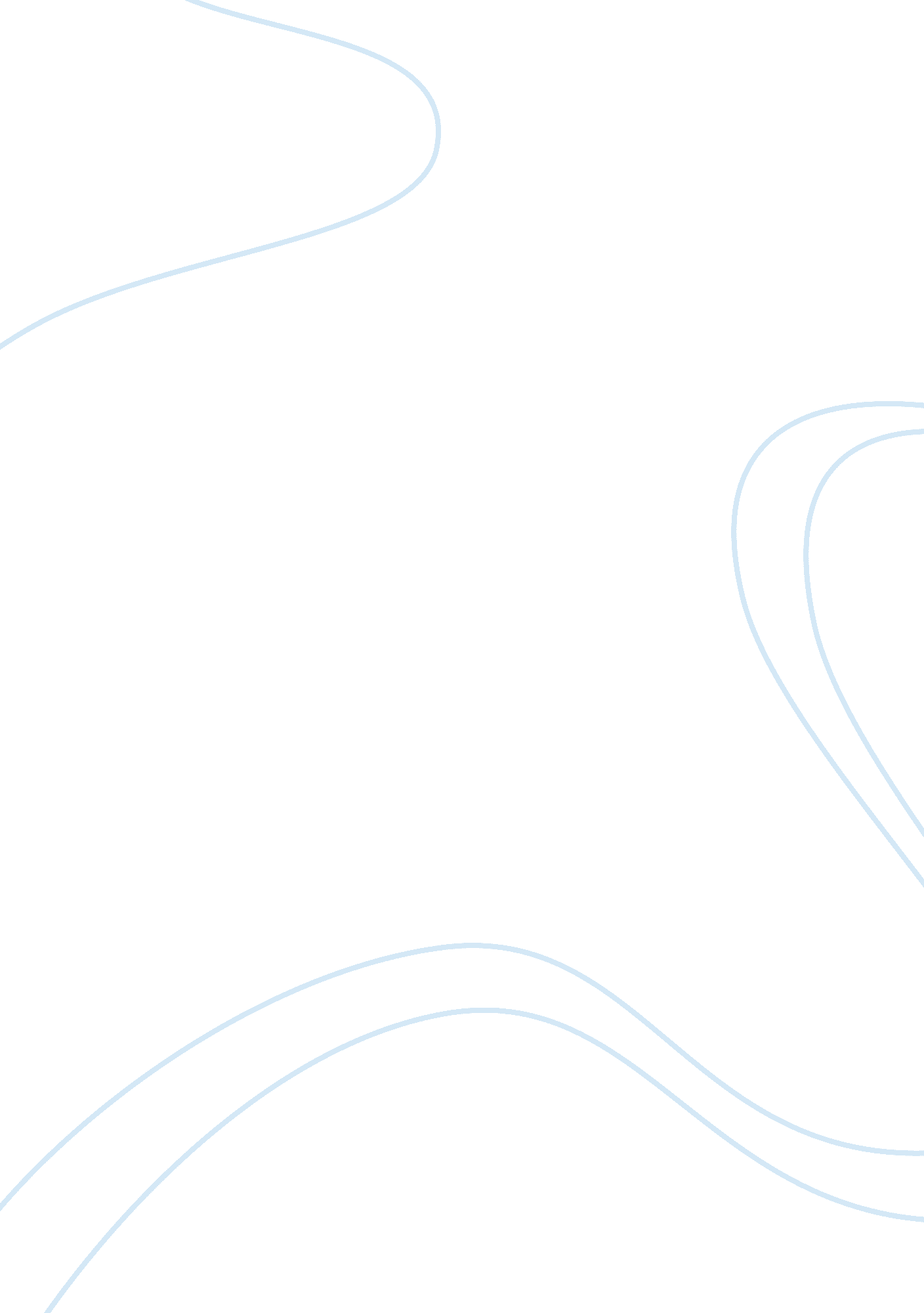 International studentBusiness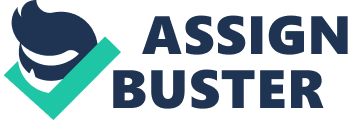 As an international student, it is inevitable for me to seek a sense of belongingness and companionship especially that I am still in the stage of adjusting myself into a totally different culture. I find my campus life at this point as big and intimidating and I believe that living in a dorm would be an easy opportunity to meet new people. I am still prone to the feeling of homesickness.   But the sense of companionship I might find in a dorm can make the transition away from home easier. Furthermore, I believe that in this way I can also develop my interpersonal skills since everyone is required to learn how to get along with a roommate, with the owner and even with the people in the hallway. Apparently living in the dorm will be easier to conduct or initiate group studies. Also, I discovered that in dorm there are also many students from different culture. I feel like there is more diversity in dorms than I might find elsewhere.  In a dorm you are with similar aged young adults and so there are unlimited number of opportunities to meet new people and experience different living situations.  Living in close proximity to different kinds of people will make me adjust easier and therefore a greater possibility to make friends outside in the future. Moreover, I believed that some students enjoy living in a dorm because it makes them feel part of campus life. Likewise, I would want to be attached in my campus first before exploring the outside world. One of the things that made me decide to live in a dorm is its practical convenience. If in case that I have long vacant period and long break, I can just walk in the dorm to take rest and to study. I can be guaranteed to study at almost anytime of the day. Living in dorm will also make me more motivated to attend my classes because none are too far away. Furthermore when I need school amenities immediately, I can just walk everywhere without dealing with the hassles of parking and commuting. The cost of living in an apartment can be really cheaper compared to a dormitory which will help me a great deal to allocate my allowance effectively and to focus to other significant expenses instead. From the very start, I believed that living in a dorm room will be a new and interesting experience that when you open your dorm room, a larger community awaits you. Dorm life is a part of the transitional experience of becoming an adult. 